.Intro: 33 count (start on “So I…”)No Restart, No Tags !  (Variable music speed)Chassé R, Back rock, Chassé L, back rockHeel Grind ¼ Right, Right Coaster step, Heel Grind ¼ Left, Coaster step½ Turn shuffle Left, Back rock, Kickball step, Walk L, RRhumba Left, Rhumba Right,  ½ Turn shuffle Left, Heel Grind ¼ RightEnding: Replace Back Rock with Unvine on the left (12:00)Wall 3: Lower music level (12:00) - Wall 6: Back to start music speed (6:00)Enjoy !Contact: wilwijo@gmail.comAll My Life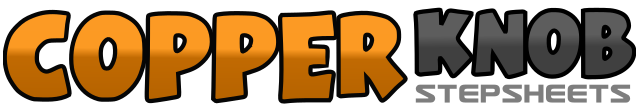 .......Count:32Wall:4Level:Improver.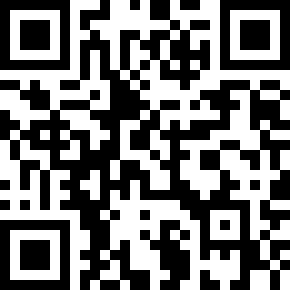 Choreographer:Leif Wittorff (DK) - July 2017Leif Wittorff (DK) - July 2017Leif Wittorff (DK) - July 2017Leif Wittorff (DK) - July 2017Leif Wittorff (DK) - July 2017.Music:All My Life - Sam OutlawAll My Life - Sam OutlawAll My Life - Sam OutlawAll My Life - Sam OutlawAll My Life - Sam Outlaw........1 & 2Step Right to Right side, step Left beside Right, step Right to Right side3 – 4Step back on Left, recover on Right5 & 6Step Left to Left side, step Right beside Left, step Left to Left side7 – 8Step back on Right, recover on Left1 – 2Step Right heel fwd. and Grind turning ¼ Right, Step down & slightly back on Left (3:00)3 & 4Step Right back, step Left next to Right, Step Right fwd.5 – 6Step Left heel fwd. and Grind turning ¼ Left, Step down & slightly back on right (12:00)7 & 8Step Left back, step Right next to Left, Step Left fwd.1 & 2Step Right fwd. turning ¼ Left, step Left beside Right, step Right back. turning ¼ Left (6:00)3 – 4Step back on Left, recover on Right.5 & 6Kick Left fwd., Step Left next to Right, Step fwd. on Right7 – 8Walk. Left, Right1 & 2Step Left to Left, Step Right beside Left, Step Left Fwd. (6:00)3 & 4Step Right to Right, Step Left beside Left, Step Right back5 & 6Step Right fwd. turning ¼ Left, step Left beside Right, step Right back turning ¼ Left (12:00)7 – 8Step Right heel fwd. and Grind turning ¼ Right (3:00)